AppendixDetails on the use of MturkMturk allows researchers to set a wide range of requirements for subjects and thereby determine which demographic groups enter the sample. For our survey, respondents had to be at least 18 years of age, they needed to reside within the United States, and their approval rating on previous mturk tasks had to equal or exceed 98 percent. This last selection criterion was included in order to eliminate individuals who frequently submit “low-quality” work on mturk (which, in the case of surveys, might mean “speeding” through questionnaires or not reading instructions carefully). One commonly stated criticism of data collected on mturk is that samples are not representative of the general population of a given country. Indeed, consistent with previous work relying on mturk data, our sample is noticeably younger (41 percent of respondents are in the age bracket 18-34), more liberal (52 percent self-identify as “extremely liberal”, “liberal” or “slightly liberal”), and more educated (63 percent have completed a bachelor’s degree) than the U.S. population as a whole. Despite these characteristics, mturk respondent pools have a number of highly desirable features for experimental social science research. First, as Berinsky et al. (2012: 352) point out, “the demographic characteristics of […] MTurk users are more representative and diverse than the corresponding student and convenience samples typically used in experimental political science studies.” Second, the same authors also show that treatment effects discovered on amazon mturk tend to be very similar to those obtained in nationally representative samples.Balance Tests	Table 1 provides balance tests between both experimental conditions. In particular, we calculate the group means with regards to age, gender, education, income, ideology, partisan identification, political knowledge, and political interest (measurement of these variables is described the main manuscript). This procedure shows that the randomization procedure was largely successful. Both experimental groups are near-identical on most relevant socio-demographic dimensions. Nevertheless, there are two notable exceptions. In particular, our treatment group has a somewhat lower level of political knowledge (t = 1.40) and higher level of political interest (t = 1.60) than our control group. While the differences on these two dimensions are small, we decided to perform the statistical analysis using regression analysis in order to ensure the effects of our treatment are not confounded by any remaining differences between our two experimental groups.Table 1: Balance TestsTable 2 Logistic Regression Estimates of Attitudes Toward ElectionsTable 3 – Interaction Effects (Party ID) Table 4 – Interaction Effects (Vote Choice) Table 5 – Interaction Effects (Ideology) Discussion: Here, we examined the role of people’s political ideologies. More specifically, we interacted ideology with our binary Treatment-indicator. Taken as a whole, this procedure fails to uncover statistically significant results. The inclusion of the interaction term does not improve model fit in Model 16, 18, 19, and 20. In Model 17, the interaction term approaches statistical significance, but even here we cannot reject the null hypothesis that Models 17 and 2 are identical to each other in terms of overall fit (p=0.08). Taken as a whole, these analyses suggest that our experiment had similar effects across people’s political ideologies.Table 6 – Interaction Effects (Swing State Residence) Robustness ChecksIn this section, we provide a number of robustness checks. More specifically, we re-estimated Models 6 -20 from above with an adjusted list of control variables. For the models that interacted treatment-status with party ID (Models R6 - R10) we left out vote choice and ideology. For the models that interacted treatment-status with vote choice (Models R11 – R15), we left out party ID and ideology. For the models that interacted treatment-status with ideology, we left our vote choice and party ID (Models R16 – R20). For all of these models, our substantive conclusions remain in place. In other words, our findings reported in the manuscript are unaffected by this change in model specification. Table R1 – Robustness Check; Interaction Effects (Party ID) Table R2 – Robustness Check; Interaction Effects (Vote Choice) Table R3 – Robustness Check; Interaction Effects (Ideology) Survey Questionnaire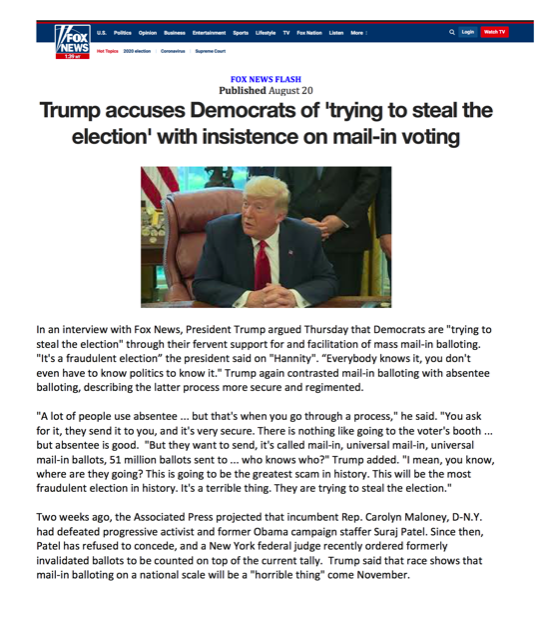 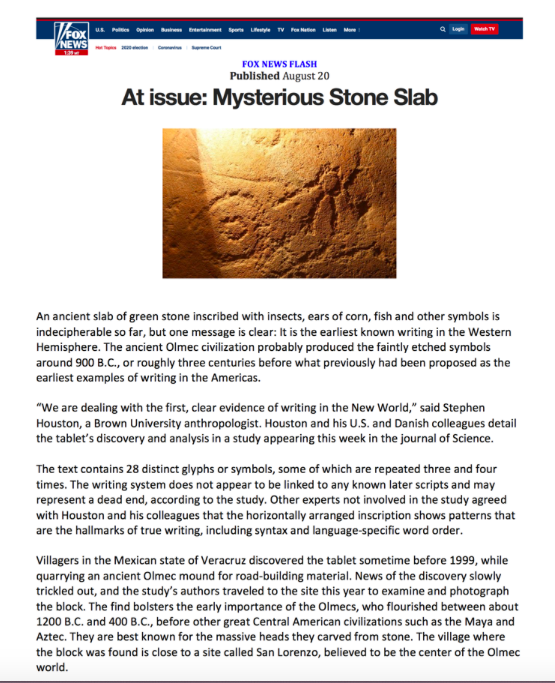 Vote Counted Fairly:How much do you agree or disagree with the following statement: "My vote in the 2020 Presidential election was counted fairly"Strongly DisagreeDisagreeNeither disagree nor agreeAgreeStrongly AgreeElectoral Responsiveness:How much do you feel having elections makes the government pay attention to what the people think?Not muchSomeA great dealEfficacy (Nocare):Public officials don't care much what people like me think.Strongly AgreeAgreeNeither Agree nor DisagreeDisagreeStrongly DisagreeEfficacy (Nosay):People like me don't have any say about what the government does.Strongly AgreeAgreeNeither Agree nor DisagreeDisagreeStrongly DisagreeSupport for Democracy:Please tell us how much you agree or disagree with the following statement: "Democracy may have problems but it's better than any other form of government."Strongly DisagreeDisagreeAgreeStrongly AgreeAge:Which category below includes your age?18-3435-5455 or olderRace:Which of the following best describes your racial identity?WhiteBlack or African AmericanAmerican Indian or Alaska NativeAsianNative Hawaiian or Pacific IslanderFrom multiple racesSome other race (please specify)I prefer not to answerHispanic Origin:Are you of Hispanic, Latino, or Spanish origin, such as Mexican, Puerto Rican or Cuban?YesNo.Prefer not to answerGender:Which of the following best describes your gender identity?MaleFemaleOther (please specify)Prefer not to answerEducation:What is the highest level of schooling you have completed?Less than high school degreeHigh school degree or equivalent (e.g., GED)Some college but no degreeAssociate degreeBachelor’s degree or equivalentGraduate or professional degreePrefer not to answerIdeology:Thinking about your political ideology, where would you place yourself on this scale?Extremely LiberalLiberalSlightly LiberalModerate, middle of the road.Slightly conservativeConservativeExtremely conservativePrefer not to answer.Party ID:Which of the following best describes how you usually think of yourself?DemocratIndependentRepublicanPrefer not to answerNews Consumption:During a typical week, how many days do you watch, read, or listen to news on TV, radio, printed newspapers, or the Internet, not including sports?01234567Voter Status:In talking to people about elections, we often find that a lot of people are not able to vote because they are not registered, they are sick, or they just don’t have time. How about you— did you vote in the Presidential election held on November 3, 2020?YesNoPrefer not to answerVote Choice:And who did you vote for?Donald TrumpJoe BidenOtherPrefer not to answerPolitical Interest:Do you consider your interest in politics to be very great, great, some, little, or are you not interested in politics at all?Very greatGreatSomeLittleNot at allIncome:Last year, that is in 2019, what was your total family income from all sources, before taxes?Less than $10,000$10,000 - $19,999$20,000 - $29,999$30,000 - $39,999$40,000 - $49,999$50,000 - $59,999$60,000 - $69,999$70,000 - $79,999$80,000 - $89,999$90,000 - $99,999$100,000 - $149,999More than $150,000Prefer not to answerHomestateIn which state do you currently reside?__________Political Knowledge ItemsQuestion 1: Is the U.S. federal budget deficit – the amount by which the government’s spending exceeds the amount of money it collects – now bigger, about the same, or smaller than it was during most of the 1990s? Bigger, About the sameSmallerQuestion 2: For how many years is a United States Senator elected – that is, how many years are there in one full term of office for a U.S. Senator? Answer Options: 1-10+ years. Question 3: On which of the following does the U.S. federal government currently spend the least? Foreign Aid,MedicareNational defenseSocial securityQuestion 4: Which party currently holds a majority in the United States House of Representatives? Democratic PartyRepublican PartyI Don’t know Question 5: Who is the current Chief Justice of the United States Supreme Court? Mike PenceJohn RobertsPaul RyanRuth Bader Ginsburg.Table 7: Descriptive StatisticsTable 8 Correlation between all Dependent Variables in our StudyControl GroupTreatment GroupDifference (t-score)Respondent Age1.771.790.23 (t = 0.52)Respondent Gender (Male = 1)0.550.520.03 (t = 0.86)Respondent Education4.484.410.07 (t = 0.90)Respondent Income 6.266.440.18 (t = 0.87)Respondent Ideology3.623.660.04 (t = 0.32)Respondent Party ID (Republican =1)0.300.300.00 (t = 0.24)Respondent Political Knowledge3.473.350.12 (t = 1.40)Respondent Political Interest2.302.400.10 (t = 1.60)Model 1:Was Vote Counted Fairly?Model 2: Elections Make Government Pay AttentionModel 2: Elections Make Government Pay AttentionModel 3: Efficacy: Public officials don’t care about peopleModel 3: Efficacy: Public officials don’t care about peopleModel 4: Efficacy: People don’t have any say about gov.Model 4: Efficacy: People don’t have any say about gov.Model 5: Support for DemocracyTreatment (Fraud Story=1)-0.234(0.144)-0.425***(0.144)-0.425***(0.144)-0.300**(0.130)-0.300**(0.130)-0.224*(0.128)-0.224*(0.128)-0.390***(0.145)Party ID: Republican 0.573**(0.238) 0.747***(0.269) 0.747***(0.269) 0.225(0.242) 0.225(0.242)-0.017(0.235)-0.017(0.235) 0.091(0.268)Party ID: Independent 0.191(0.238)-0.035(0.243)-0.035(0.243)-0.334(0.222)-0.334(0.222)-0.525**(0.218)-0.525**(0.218)-0.077(0.251)Vote Choice: Biden 0.620***(0.225) 0.067(0.233) 0.067(0.233) 0.186(0.211) 0.186(0.211) 0.340*(0.205) 0.340*(0.205)-0.452*(0.238)Vote Choice: “Other” -0.034(0.377)-0.941**(0.391)-0.941**(0.391)-0.765**(0.361)-0.765**(0.361)-0.910**(0.366)-0.910**(0.366)-0.809***(0.404)Age 0.118(0.102) 0.159(0.102) 0.159(0.102)-0.017(0.093)-0.017(0.093) 0.005(0.091) 0.005(0.091) 0.161(0.104)Gender (Male = 1) 0.089(0.146)-0.140(0.145)-0.140(0.145)-0.160(0.131)-0.160(0.131)-0.131(0.130)-0.131(0.130)-0.058(0.147)Education 0.081(0.064) 0.177***(0.065) 0.177***(0.065) 0.031(0.059) 0.031(0.059) 0.007(0.058) 0.007(0.058)-0.016(0.065)Income 0.036(0.025)-0.016(0.025)-0.016(0.025) 0.066(0.023) 0.066(0.023) 0.059(0.022) 0.059(0.022) 0.025(0.025)Conservative Ideology-0.248***(0.051) 0.012(0.052) 0.012(0.052) 0.001(0.046) 0.001(0.046)-0.029(0.046)-0.029(0.046) 0.039(0.051)Race: White 0.003(0.181)-0.305*(0.185)-0.305*(0.185)-0.248(0.166)-0.248(0.166)-0.306*(0.163)-0.306*(0.163)-0.046(0.185)Ethnicity (Hispanic = 1) 0.082(0.219) 0.320(0.232) 0.320(0.232)-0.701***(0.208)-0.701***(0.208)-0.589***(0.203)-0.589***(0.203) 0.282(0.231)News Consumption 0.060(0.041) 0.026(0.042) 0.026(0.042) 0.054(0.038) 0.054(0.038)-0.005(0.038)-0.005(0.038)-0.002(0.042)Pol. Interest-0.237***
(0.088)-0.534***(0.091)-0.534***(0.091) 0.005(0.080) 0.005(0.080)-0.121(0.081)-0.121(0.081)-0.176*(0.091)Pol. Knowledge 0.074(0.061)-0.311***(0.064)-0.311***(0.064)-0.059(0.056)-0.059(0.056) 0.061(0.056) 0.061(0.056) 0.256***(0.064)Swing State Residency 0.289(0.201) 0.083(0.199) 0.083(0.199)-0.178(0.185)-0.178(0.185)-0.119(0.179)-0.119(0.179)-0.019(0.203)Cut Point 1-3.658 (0.615)-3.912 (0.603)-3.912 (0.603)-1.507 (0.529)-1.507 (0.529)-2.088 (0.529)-2.088 (0.529)-3.368 (0.628)Cut Point 2-2.881 (0.591)-1.003 (0.584)-1.003 (0.584) 0.469 (0.526) 0.469 (0.526)-0.357 (0.523)-0.357 (0.523)-1.567 (0.592)Cut Point 3-1.606 (0.576)------ 1.290 (0.528) 1.290 (0.528) 0.431 (0.522) 0.431 (0.522) 1.395 (0.591)Cut Point 4 0.694 (0.574) ------ 3.906 (0.564) 3.906 (0.564) 2.409 (0.533) 2.409 (0.533)---N816816816812812812812773Log-Likelihood-791.96-683.03-683.03-1,111.55-1,111.55-1,186.61-1,186.61-774.02* = p ≤ 0.10, ** = p ≤ 0.05, *** = p ≤ 0.01* = p ≤ 0.10, ** = p ≤ 0.05, *** = p ≤ 0.01* = p ≤ 0.10, ** = p ≤ 0.05, *** = p ≤ 0.01Model 6:Was Vote Counted Fairly?Model 7: Elections Make Government Pay AttentionModel 7: Elections Make Government Pay AttentionModel 8: Efficacy: Public officials don’t care about peopleModel 8: Efficacy: Public officials don’t care about peopleModel 9: Efficacy: People don’t have any say about gov.Model 9: Efficacy: People don’t have any say about gov.Model 10: Support for DemocracyTreatment (Fraud Story=1)-0.702***(0.251)-0.454*(0.266)-0.454*(0.266)-0.423*(0.244)-0.423*(0.244)-0.189(0.239)-0.189(0.239)-0.577**(0.263)Party ID: Democrat 0.308(0.311) 0.615*(0.320) 0.615*(0.320) 0.137(0.289) 0.137(0.289)-0.111(0.285)-0.111(0.285) 0.068(0.319)Party ID: Independent-0.320(0.308) 0.139(0.316) 0.139(0.316)-0.422(0.289)-0.422(0.289)-0.266(0.287)-0.266(0.287)-0.487(0.332)Treatment X Dem.. 0.540(0.331) 0.218(0.335) 0.218(0.335) 0.171(0.304) 0.171(0.304) 0.151(0.300) 0.151(0.300) 0.056(0.333)Treatment X Ind. 1.032**(0.401)-0.366(0.409)-0.366(0.409) 0.174(0.378) 0.174(0.378)-0.534(0.371)-0.534(0.371) 0.801*(0.421)Vote Choice: Biden  0.583**(0.226) 0.092(0.234) 0.092(0.234) 0.176(0.212) 0.176(0.212) 0.370*(0.206) 0.370*(0.206)-0.488**(0.239)Vote Choice: “Other” -0.145(0.381)-0.877**(0.394)-0.877**(0.394)-0.777**(0.362)-0.777**(0.362)-0.859**(0.367)-0.859**(0.367)-0.876**(0.406)Age 0.121(0.103) 0.160(0.102) 0.160(0.102)-0.016(0.093)-0.016(0.093) 0.004(0.091) 0.004(0.091) 0.164(0.104)Gender (Male = 1) 0.092(0.146)-0.148(0.146)-0.148(0.146)-0.162(0.131)-0.162(0.131)-0.142(0.130)-0.142(0.130)-0.051(0.147)Education 0.069(0.064) 0.179***(0.065) 0.179***(0.065) 0.029(0.059) 0.029(0.059) 0.009(0.058) 0.009(0.058)-0.025(0.066)Income 0.035(0.025)-0.156(0.025)-0.156(0.025) 0.065***(0.023) 0.065***(0.023) 0.060***(0.022) 0.060***(0.022) 0.026(0.025)Conservative Ideology-0.258***(0.050) 0.010(0.053) 0.010(0.053)-0.003(0.046)-0.003(0.046)-0.030(0.046)-0.030(0.046) 0.034(0.052)Race: White-0.041(0.181)-0.299(0.186)-0.299(0.186)-0.257(0.166)-0.257(0.166)-0.291*(0.164)-0.291*(0.164)-0.069(0.186)Ethnicity (Hispanic = 1) 0.030
(0.221) 0.344(0.233) 0.344(0.233)-0.709***(0.209)-0.709***(0.209)-0.564***(0.203)-0.564***(0.203) 0.248(0.231)News Consumption 0.067(0.042) 0.027(0.042) 0.027(0.042) 0.055(0.038) 0.055(0.038)-0.008(0.038)-0.008(0.038) 0.001(0.042)Pol. Interest-0.240(0.088)-0.545***(0.091)-0.545***(0.091) 0.003(0.081) 0.003(0.081)-0.134*(0.081)-0.134*(0.081)-0.171*(0.091)Pol. Knowledge 0.073(0.061)-0.313***(0.064)-0.313***(0.064)-0.060(0.056)-0.060(0.056) 0.061(0.056) 0.061(0.056) 0.257***(0.063)Swing State Residency 0.287(0.202) 0.091(0.200) 0.091(0.200)-0.186(0.185)-0.186(0.185)-0.118(0.180)-0.118(0.180)-0.031(0.204)Cut Point 1-4.047 (0.638)-3.950 (0.626)-3.950 (0.626)-1.608 (0.555)-1.608 (0.555)-2.093 (0.552)-2.093 (0.552)-3.532 (0.651)Cut Point 2-3.268 (0.614)-1.028 (0.606)-1.028 (0.606) 0.369 (0.553) 0.369 (0.553)-0.353 (0.547)-0.353 (0.547)-1.729 (0.616)Cut Point 3-1.979 (0.598)------ 1.191 (0.554) 1.191 (0.554) 0.437 (0.546) 0.437 (0.546) 1.244 (0.614)Cut Point 4 0.341 (0.593)------ 3.807 (0.589) 3.807 (0.589) 2.415 (0.556) 2.415 (0.556)---N816816816812812812812773Log-Likelihood-788.53-1,111.38-1,111.38-1,184.50-1,184.50-741.80* = p ≤ 0.10, ** = p ≤ 0.05, *** = p ≤ 0.01* = p ≤ 0.10, ** = p ≤ 0.05, *** = p ≤ 0.01* = p ≤ 0.10, ** = p ≤ 0.05, *** = p ≤ 0.01Model 11:Was Vote Counted Fairly?Model 12: Elections Make Government Pay AttentionModel 12: Elections Make Government Pay AttentionModel 13: Efficacy: Public officials don’t care about peopleModel 13: Efficacy: Public officials don’t care about peopleModel 14: Efficacy: People don’t have any say about gov.Model 14: Efficacy: People don’t have any say about gov.Model 15: Support for DemocracyTreatment (Fraud Story=1)-0.729***(0.237)-0.461*(0.249)-0.461*(0.249)-0.481**(0.229)-0.481**(0.229)-0.500**(0.224)-0.500**(0.224)-0.495**(0.248)Party ID: Democrat 0.542**(0.259) 0.746***(0.270) 0.746***(0.270) 0.208(0.243) 0.208(0.243)-0.106(0.235)-0.106(0.235) 0.085(0.269)Party ID: Independent 0.141(0.240)-0.025(0.245)-0.025(0.245)-0.350(0.223)-0.350(0.223)-0.554(0.219)-0.554(0.219)-0.089(0.252)Treatment X Biden 0.798***(0.304) 0.131(0.309) 0.131(0.309) 0.325(0.283) 0.325(0.283) 0.447(0.278) 0.447(0.278) 0.138(0.310)Treatment X “Other” 0.722(0.725)-1.129(0.746)-1.129(0.746)-0.696(0.688)-0.696(0.688)-0.183(0.706)-0.183(0.706) 0.509(0.762)Vote Choice: Biden  0.212(0.274)-0.001(0.280)-0.001(0.280) 0.025(0.251) 0.025(0.251) 0.106(0.250) 0.106(0.250)-0.524*(0.288)Vote Choice: “Other” -0.407(0.546)-0.309(0.563)-0.309(0.563)-0.380(0.507)-0.380(0.507)-0.817(0.511)-0.817(0.511)-1.071*(0.564)Age 0.107(0.103) 0.162(0.102) 0.162(0.102)-0.016(0.093)-0.016(0.093) 0.009(0.091) 0.009(0.091) 0.158(0.104)Gender (Male = 1) 0.083(0.146)-0.131(0.146)-0.131(0.146)-0.156(0.131)-0.156(0.131)-0.1133(0.130)-0.1133(0.130)-0.061(0.147)Education 0.067(0.064) 0.177***(0.065) 0.177***(0.065) 0.027(0.059) 0.027(0.059)-0.002(0.058)-0.002(0.058)-0.019(0.066)Income 0.035(0.025)-0.014(0.025)-0.014(0.025) 0.067***(0.023) 0.067***(0.023) 0.060***(0.022) 0.060***(0.022) 0.025(0.025)Conservative Ideology-0.262***(0.050) 0.010(0.053) 0.010(0.053)-0.006(0.047)-0.006(0.047)-0.038(0.046)-0.038(0.046) 0.037(0.051)Race: White-0.041(0.182)-0.312(0.185)-0.312(0.185)-0.268(0.166)-0.268(0.166)-0.331**(0.164)-0.331**(0.164)-0.055(0.186)Ethnicity (Hispanic = 1) 0.076
(0.220) 0.319(0.232) 0.319(0.232)-0.715***(0.208)-0.715***(0.208)-0.605***(0.203)-0.605***(0.203)-0.275(0.231)News Consumption 0.064(0.041) 0.027(0.042) 0.027(0.042) 0.053(0.038) 0.053(0.038)-0.006(0.038)-0.006(0.038)-0.002(0.042)Pol. Interest-0.243***(0.088)-0.533***(0.091)-0.533***(0.091) 0.002(0.082) 0.002(0.082)-0.127*(0.081)-0.127*(0.081)-0.180**(0.091)Pol. Knowledge 0.079(0.061) 0.311***(0.064) 0.311***(0.064)-0.058(0.056)-0.058(0.056) 0.064(0.055) 0.064(0.055) 0.256***(0.064)Swing State Residency 0.313(0.202)-0.063(0.200)-0.063(0.200)-0.198(0.185)-0.198(0.185)-0.131(0.180)-0.131(0.180)-0.031(0.204)Cut Point 1-4.116 (0.640)-3.923 (0.629)-3.923 (0.629)-1.670 (0.558)-1.670 (0.558)-2.352 (0.556)-2.352 (0.556)-3.475 (0.654)Cut Point 2-3.335 (0.616)-0.998 (0.610)-0.998 (0.610) 0.315 (0.555) 0.315 (0.555)-0.616 (0.550)-0.616 (0.550)-1.675 (0.620)Cut Point 3-2.049 (0.600)------ 1.138 (0.556) 1.138 (0.556) 0.174 (0.549) 0.174 (0.549) 1.287 (0.618)Cut Point 4 0.270 (0.595)------ 3.754 (0.591) 3.754 (0.591) 2.154 (0.558) 2.154 (0.558)---N816816816812812812812773Log-Likelihood-788.45-618.50-618.50-1,109.92-1,109.92-1,185.06-1,185.06-743.76* = p ≤ 0.10, ** = p ≤ 0.05, *** = p ≤ 0.01* = p ≤ 0.10, ** = p ≤ 0.05, *** = p ≤ 0.01* = p ≤ 0.10, ** = p ≤ 0.05, *** = p ≤ 0.01Model 16:Was Vote Counted Fairly?Model 17: Elections Make Government Pay AttentionModel 17: Elections Make Government Pay AttentionModel 18: Efficacy: Public officials don’t care about peopleModel 18: Efficacy: Public officials don’t care about peopleModel 19: Efficacy: People don’t have any say about gov.Model 19: Efficacy: People don’t have any say about gov.Model 20: Support for DemocracyTreatment (Fraud Story=1)-0.022(0.321) 0.062(0.308) 0.062(0.308)-0.138(0.276)-0.138(0.276)-0.296(0.273)-0.296(0.273)-0.654**(0.313)Party ID: Democrat 0.580**(0.258) 0.772***(0.270) 0.772***(0.270) 0.235(0.242) 0.235(0.242)-0.018(0.235)-0.018(0.235) 0.083(0.268)Party ID: Independent 0.196(0.238)-0.025(0.243)-0.025(0.243)-0.328(0.222)-0.328(0.222)-0.525**(0.218)-0.525**(0.218)-0.083(0.251)Treatment X Ideology-0.056(0.076)-0.136*(0.075)-0.136*(0.075)-0.045(0.068)-0.045(0.068) 0.020(0.067) 0.020(0.067) 0.072(0.076)Vote Choice: Biden  0.630**(0.225) 0.094(0.234) 0.094(0.234) 0.192(0.211) 0.192(0.211) 0.336(0.206) 0.336(0.206)-0.462*(0.238)Vote Choice: “Other” -0.032(0.377)-0.912**(0.392)-0.912**(0.392)-0.762*(0.360)-0.762*(0.360)-0.911**(0.366)-0.911**(0.366)-0.816**(0.405)Age 0.114(0.103) 0.153(0.102) 0.153(0.102)-0.020(0.093)-0.020(0.093) 0.006(0.091) 0.006(0.091) 0.165(0.104)Gender (Male = 1) 0.082(0.146)-0.155(0.146)-0.155(0.146)-0.167(0.132)-0.167(0.132)-0.128(0.130)-0.128(0.130)-0.049(0.147)Education 0.076(0.064) 0.168**(0.065) 0.168**(0.065) 0.028(0.059) 0.028(0.059)-0.008(0.058)-0.008(0.058)-0.010(0.066)Income 0.037(0.025)-0.014(0.025)-0.014(0.025) 0.066***(0.022) 0.066***(0.022) 0.058**(0.022) 0.058**(0.022) 0.025(0.025)Conservative Ideology-0.218***(0.065) 0.087(0.067) 0.087(0.067) 0.025(0.060) 0.025(0.060)-0.040(0.059)-0.040(0.059)-0.001(0.066)Race: White-0.007(0.181)-0.335(0.185)-0.335(0.185)-0.256(0.166)-0.256(0.166)-0.301*(0.164)-0.301*(0.164)-0.030(0.186)Ethnicity (Hispanic = 1) 0.076
(0.219) 0.308(0.232) 0.308(0.232)-0.707***(0.208)-0.707***(0.208)-0.586***(0.203)-0.586***(0.203) 0.290(0.230)News Consumption 0.060(0.041) 0.026(0.042) 0.026(0.042) 0.053(0.038) 0.053(0.038)-0.005(0.038)-0.005(0.038)-0.002(0.042)Pol. Interest-0.240***(0.088)-0.542***(0.091)-0.542***(0.091) 0.002(0.080) 0.002(0.080)-0.120(0.081)-0.120(0.081)-0.171**(0.091)Pol. Knowledge 0.075(0.060) 0.311***(0.064) 0.311***(0.064)-0.058(0.056)-0.058(0.056) 0.060(0.056) 0.060(0.056) 0.253***(0.064)Swing State Residency 0.288(0.201)-0.069(0.200)-0.069(0.200)-0.186(0.185)-0.186(0.185)-0.115(0.180)-0.115(0.180)-0.004(0.204)Cut Point 1-3.573 (0.625)-3.714 (0.612)-3.714 (0.612)-1.447 (0.536)-1.447 (0.536)-2.115 (0.536)-2.115 (0.536)-3.472 (0.637)Cut Point 2-2.796 (0.601)-0.791 (0.595)-0.791 (0.595) 0.530 (0.534) 0.530 (0.534)-0.383 (0.530)-0.383 (0.530)-1.671 (0.602)Cut Point 3-1.516 (0.587)------ 1.352 (0.536) 1.352 (0.536) 0.405 (0.529) 0.405 (0.529) 1.294 (0.600)Cut Point 4 0.785 (0.586)------ 3.967 (0.572) 3.967 (0.572) 2.383 (0.540) 2.383 (0.540)---N816816816812812812812773Log-Likelihood-791.69-681.41-681.41-1,111.33-1,111.33-1,186.57-1,186.57-743.57* = p ≤ 0.10, ** = p ≤ 0.05, *** = p ≤ 0.01* = p ≤ 0.10, ** = p ≤ 0.05, *** = p ≤ 0.01* = p ≤ 0.10, ** = p ≤ 0.05, *** = p ≤ 0.01Model 21:Was Vote Counted Fairly?Model 22: Elections Make Government Pay AttentionModel 22: Elections Make Government Pay AttentionModel 23: Efficacy: Public officials don’t Care about peopleModel 23: Efficacy: Public officials don’t Care about peopleModel 24: Efficacy: People don’t have any Say about gov.Model 24: Efficacy: People don’t have any Say about gov.Model 25: Support for DemocracyTreatment (Fraud Story=1)-0.250(0.155)-0.382**(0.155)-0.382**(0.155)-0.345**(0.140)-0.345**(0.140)-0.306**(0.139)-0.306**(0.139)-0.342**(0.156)Party ID: Democrat 0.571**(0.258) 0.748***(0.269) 0.748***(0.269) 0.220(0.242) 0.220(0.242)-0.024(0.236)-0.024(0.236) 0.092(0.268)Party ID: Independent 0.188(0.238)-0.029(0.243)-0.029(0.243)-0.344(0.222)-0.344(0.222)-0.534**(0.218)-0.534**(0.218)-0.072(0.252)Treatment X Swing State 0.104(0.401)-0.284(0.399)-0.284(0.399) 0.312(0.367) 0.312(0.367) 0.539(0.357) 0.539(0.357)-0.328(0.406)Vote Choice: Biden  0.623***(0.225) 0.061(0.233) 0.061(0.233) 0.194(0.211) 0.194(0.211) 0.354(0.206) 0.354(0.206)-0.458*(0.239)Vote Choice: “Other” -0.026(0.378)-0.961**(0.392)-0.961**(0.392)-0.744**(0.361)-0.744**(0.361)-0.879**(0.367-0.879**(0.367-0.833**(0.406)Age 0.118(0.102) 0.157(0.102) 0.157(0.102)-0.017(0.093)-0.017(0.093) 0.006(0.091) 0.006(0.091) 0.160(0.104)Gender (Male = 1) 0.089(0.146)-0.140(0.146)-0.140(0.146)-0.161(0.131)-0.161(0.131)-0.132(0.130)-0.132(0.130)-0.060(0.147)Education 0.081(0.064) 0.176***(0.065) 0.176***(0.065) 0.031(0.059) 0.031(0.059)-0.008(0.058)-0.008(0.058)-0.017(0.066)Income 0.036(0.025)-0.015(0.025)-0.015(0.025) 0.066***(0.022) 0.066***(0.022) 0.058**(0.022) 0.058**(0.022) 0.026(0.025)Conservative Ideology-0.247***(0.050) 0.010(0.052) 0.010(0.052)-0.002(0.047)-0.002(0.047)-0.025(0.046)-0.025(0.046) 0.036(0.051)Race: White-0.006(0.181)-0.313(0.185)-0.313(0.185)-0.244(0.166)-0.244(0.166)-0.303**(0.163)-0.303**(0.163)-0.056(0.185)Ethnicity (Hispanic = 1) 0.080
(0.219) 0.324(0.232) 0.324(0.232)-0.707***(0.208)-0.707***(0.208)-0.604***(0.203)-0.604***(0.203) 0.285(0.231)News Consumption 0.059(0.041) 0.027(0.042) 0.027(0.042) 0.053(0.038) 0.053(0.038)-0.007(0.038)-0.007(0.038)-0.001(0.042)Pol. Interest-0.238***(0.088)-0.536***(0.091)-0.536***(0.091) 0.006(0.080) 0.006(0.080)-0.120*(0.081)-0.120*(0.081)-0.177*(0.091)Pol. Knowledge 0.075(0.060) 0.313***(0.064) 0.313***(0.064)-0.057(0.056)-0.057(0.056) 0.064(0.056) 0.064(0.056) 0.253***(0.064)Swing State  Residency 0.238(0.281) 0.227(0.285) 0.227(0.285)-0.326(0.254)-0.326(0.254)-0.382(0.250)-0.382(0.250) 0.142(0.284)Cut Point 1-3.659 (0.615)-3.915 (0.603)-3.915 (0.603)-1.517 (0.529)-1.517 (0.529)-2.105 (0.529)-2.105 (0.529)-3.379 (0.628)Cut Point 2-2.883 (0.591)-1.006 (0.584)-1.006 (0.584) 0.461 (0.526) 0.461 (0.526)-0.370 (0.523)-0.370 (0.523)-1.577 (0.592)Cut Point 3-1.606 (0.576)------ 1.283 (0.528) 1.283 (0.528) 0.421 (0.522) 0.421 (0.522) 1.386 (0.591)Cut Point 4 0.692 (0.574)------ 3.898 (0.565) 3.898 (0.565) 2.400 (0.533) 2.400 (0.533)---N816816816812812812812773Log-Likelihood-791.93-682.78-682.78-1,111.19-1,111.19-1,185.47-1,185.47-743.70* = p ≤ 0.10, ** = p ≤ 0.05, *** = p ≤ 0.01* = p ≤ 0.10, ** = p ≤ 0.05, *** = p ≤ 0.01* = p ≤ 0.10, ** = p ≤ 0.05, *** = p ≤ 0.01Model R6:Was Vote Counted Fairly?Model R7: Elections Make Government Pay AttentionModel R7: Elections Make Government Pay AttentionModel R8: Efficacy: Public officials don’t care about peopleModel R8: Efficacy: Public officials don’t care about peopleModel R9: Efficacy: People don’t have any say about gov.Model R9: Efficacy: People don’t have any say about gov.Model R10: Support for DemocracyTreatment (Fraud Story=1)-0.594**(0.245)-0.477*(0.250)-0.477*(0.250)-0.386*(0.229)-0.386*(0.229)-0.079(0.225)-0.079(0.225)-0.426*(0.248)Party ID: Democrat 1.567***(0.235) 0.675**(0.228) 0.675**(0.228) 0.273(0.206) 0.273(0.206) 0.308(0.207) 0.308(0.207)-0.245(0.230)Party ID: Independent 0.395(0.274)-0.034(0.265)-0.034(0.265)-0.387(0.244)-0.387(0.244)-0.137(0.247)-0.137(0.247)-0.799(0.281)Treatment X Dem.. 0.330(0.323) 0.235(0.317) 0.235(0.317) 0.084(0.287) 0.084(0.287) 0.031(0.285) 0.031(0.285)-0.049(0.315)Treatment X Ind. 0.895**(0.386)-0.265(0.370)-0.265(0.370) 0.095(0.324) 0.095(0.324)-0.544(0.339)-0.544(0.339)-0.578(0.380)Age 0.069(0.100) 0.126(0.097) 0.126(0.097)-0.030(0.087)-0.030(0.087)-0.016(0.086)-0.016(0.086) 0.183*(0.098)Gender (Male = 1)-0.030(0.142)-0.170(0.137)-0.170(0.137)-0.137(0.123)-0.137(0.123)-0.134(0.122)-0.134(0.122)-0.042(0.137)Education 0.103(0.062) 0.163***(0.060) 0.163***(0.060) 0.022(0.053) 0.022(0.053) 0.013(0.052) 0.013(0.052)-0.071(0.059)Income 0.031(0.024) 0.002(0.023) 0.002(0.023) 0.052**(0.021) 0.052**(0.021) 0.052**(0.020) 0.052**(0.020) 0.035(0.022)Race: White-0.135(0.178)-0.331(0.171)-0.331(0.171)-0.134(0.1154)-0.134(0.1154)-0.207(0.152)-0.207(0.152) 0.012(0.171)Ethnicity (Hispanic = 1) 0.137
(0.217) 0.406*(0.223) 0.406*(0.223)-0.631***(0.199)-0.631***(0.199)-0.497**(0.194)-0.497**(0.194) 0.234(0.222)News Consumption 0.077(0.041) 0.034(0.039) 0.034(0.039) 0.061(0.035) 0.061(0.035) 0.005(0.035) 0.005(0.035)-0.022(0.038)Pol. Interest-0.245(0.086)-0.554***(0.083)-0.554***(0.083)-0.063(0.073)-0.063(0.073)-0.190**(0.074)-0.190**(0.074)-0.193**(0.083)Pol. Knowledge 0.059(0.059)-0.280***(0.059)-0.280***(0.059)-0.073(0.052)-0.073(0.052) 0.024(0.051) 0.024(0.051) 0.254***(0.059)Swing State Residency 0.377(0.197) 0.101(0.192) 0.101(0.192)-0.072(0.175)-0.072(0.175) 0.005(0.171) 0.005(0.171) 0.070(0.194)Cut Point 1-2.673 (0.563)-3.852 (0.519)-3.852 (0.519)-1.680 (0.457)-1.680 (0.457)-1.956 (0.459)-1.956 (0.459)-3.761 (0.552)Cut Point 2-1.872 (0.536)-0.961 (0.500)-0.961 (0.500) 0.201 (0.453) 0.201 (0.453)-0.304 (0.454)-0.304 (0.454)-1.822 (0.514)Cut Point 3-0.619 (0.520)------ 1.013 (0.455) 1.013 (0.455) 0.488 (0.454) 0.488 (0.454) 1.041 (0.511)Cut Point 4 1.610 (0.522)------ 3.560 (0.491) 3.560 (0.491) 2.428 (0.466) 2.428 (0.466)---N826910910906906906906857Log-Likelihood-821.99-774.44-774.44-1,256.02-1,256.02-1,334.30-1,334.30-841.59* = p ≤ 0.10, ** = p ≤ 0.05, *** = p ≤ 0.01* = p ≤ 0.10, ** = p ≤ 0.05, *** = p ≤ 0.01* = p ≤ 0.10, ** = p ≤ 0.05, *** = p ≤ 0.01Model R11:Was Vote Counted Fairly?Model R12: Elections Make Government Pay AttentionModel R12: Elections Make Government Pay AttentionModel R13: Efficacy: Public officials don’t care about peopleModel R13: Efficacy: Public officials don’t care about peopleModel R14: Efficacy: People don’t have any say about gov.Model R14: Efficacy: People don’t have any say about gov.Model R15: Support for DemocracyTreatment (Fraud Story=1)-0.579**(0.233)-0.406*(0.246)-0.406*(0.246)-0.448**(0.227)-0.448**(0.227)-0.447**(0.222)-0.447**(0.222)-0.462*(0.246)Treatment X Biden 0.590**(0.213) 0.096(0.304) 0.096(0.304) 0.298(0.279) 0.298(0.279) 0.369(0.274) 0.369(0.274) 0.116(0.307)Treatment X “Other” 1.078(0.672)-0.936(0.708)-0.936(0.708)-0.522(0.664)-0.522(0.664)-0.208(0.688)-0.208(0.688) 0.420(0.747)Vote Choice: Biden  1.241(0.213) 0.484**(0.215) 0.484**(0.215) 0.210(0.196) 0.210(0.196) 0.228(0.195) 0.228(0.195)-0.551**(0.226)Vote Choice: “Other” -0.449(0.478)-0.556(0.513)-0.556(0.513)-0.710(0.468)-0.710(0.468)-1.019**(0.484)-1.019**(0.484)-1.092**(0.535)Age 0.034(0.100) 0.142(0.101) 0.142(0.101)-0.012(0.092)-0.012(0.092)-0.002(0.090)-0.002(0.090) 0.159(0.103)Gender (Male = 1) 0.097(0.142)-0.086(0.143)-0.086(0.143)-0.144(0.130)-0.144(0.130)-0.098(0.129)-0.098(0.129)-0.045(0.146)Education 0.072(0.062) 0.180***(0.064) 0.180***(0.064) 0.029(0.058) 0.029(0.058)-0.006(0.058)-0.006(0.058)-0.014(0.065)Income 0.028(0.024)-0.017(0.024)-0.017(0.024) 0.062***(0.022) 0.062***(0.022) 0.059***(0.022) 0.059***(0.022) 0.025(0.024)Race: White-0.149(0.179)-0.339(0.184)-0.339(0.184)-0.268(0.166)-0.268(0.166)-0.331**(0.162)-0.331**(0.162)-0.059(0.184)Ethnicity (Hispanic = 1) 0.007
(0.213) 0.243(0.227) 0.243(0.227)-0.783***(0.205)-0.783***(0.205)-0.583***(0.200)-0.583***(0.200) 0.283(0.227)News Consumption 0.067(0.040) 0.017(0.041) 0.017(0.041) 0.044(0.037) 0.044(0.037)-0.015(0.038)-0.015(0.038)-0.004(0.042)Pol. Interest-0.238***(0.084)-0.559***(0.088)-0.559***(0.088)-0.037(0.078)-0.037(0.078)-0.158**(0.079)-0.158**(0.079)-0.194**(0.089)Pol. Knowledge 0.075(0.059) 0.301***(0.063) 0.301***(0.063)-0.060(0.055)-0.060(0.055) 0.053(0.055) 0.053(0.055) 0.246***(0.063)Swing State Residency 0.287(0.195) 0.016(0.196) 0.016(0.196)-0.198(0.183)-0.198(0.183)-0.139(0.179)-0.139(0.179)-0.032(0.202)Cut Point 1-2.926 (0.567)-4.118 (0.552)-4.118 (0.552)-1.705 (0.493)-1.705 (0.493)-2.156 (0.492)-2.156 (0.492)-3.692 (0.590)Cut Point 2-2.158 (0.541)-1.229 (0.530)-1.229 (0.530) 0.268 (0.489) 0.268 (0.489)-0.441 (0.486)-0.441 (0.486)-1.894 (0.552)Cut Point 3-0.863 (0.523)------ 1.082 (0.490) 1.082 (0.490) 0.343 (0.486) 0.343 (0.486) 1.070 (0.548)Cut Point 4 1.351 (0.523)------ 3.685 (0.530) 3.685 (0.530) 2.311 (0.597) 2.311 (0.597)---N823823823819819819819777Log-Likelihood-821.47-695.45-695.45-1,121.94-1,121.94-1,201.20-1,201.20-747.48* = p ≤ 0.10, ** = p ≤ 0.05, *** = p ≤ 0.01* = p ≤ 0.10, ** = p ≤ 0.05, *** = p ≤ 0.01* = p ≤ 0.10, ** = p ≤ 0.05, *** = p ≤ 0.01Model R16:Was Vote Counted Fairly?Model R17: Elections Make Government Pay AttentionModel R17: Elections Make Government Pay AttentionModel R18: Efficacy: Public officials don’t care about peopleModel R18: Efficacy: Public officials don’t care about peopleModel R19: Efficacy: People don’t have any say about gov.Model R19: Efficacy: People don’t have any say about gov.Model R20: Support for DemocracyTreatment (Fraud Story=1)-0.150(0.315) 0.061(0.288) 0.061(0.288)-0.357(0.263)-0.357(0.263)-0.373(0.260)-0.373(0.260)-0.617**(0.297)Treatment X Ideology-0.014(0.074)-0.121*(0.070)-0.121*(0.070) 0.018(0.064) 0.018(0.064) 0.005(0.064) 0.005(0.064) 0.082(0.071)Age 0.105(0.100) 0.106(0.095) 0.106(0.095)-0.014(0.087)-0.014(0.087) 0.002(0.086) 0.002(0.086) 0.181(0.098)Gender (Male = 1) 0.040(0.142)-0.142(0.134)-0.142(0.134)-0.107(0.122)-0.107(0.122)-0.078(0.1121)-0.078(0.1121)-0.045(0.136)Education 0.131**(0.062) 0.181**(0.057) 0.181**(0.057) 0.046(0.052) 0.046(0.052) 0.025(0.052) 0.025(0.052)-0.044(0.059)Income 0.031(0.024) 0.001(0.022) 0.001(0.022) 0.048**(0.020) 0.048**(0.020) 0.052**(0.020) 0.052**(0.020) 0.034(0.022)Conservative Ideology-0.400***(0.053)-0.027(0.050)-0.027(0.050)-0.060(0.046)-0.060(0.046)-0.082*(0.046)-0.082*(0.046) 0.028(0.052)Race: White-0.027(0.178)-0.406**(0.168)-0.406**(0.168)-0.154(0.152)-0.154(0.152)-0.220(0.150)-0.220(0.150) 0.008(0.170)Ethnicity (Hispanic = 1)-0.019
(0.214) 0.187(0.213) 0.187(0.213)-0.709***(0.195)-0.709***(0.195)-0.570***(0.190)-0.570***(0.190) 0.228(0.215)News Consumption 0.063(0.041) 0.025(0.037) 0.025(0.037) 0.055(0.034) 0.055(0.034) 0.001(0.034) 0.001(0.034)-0.021(0.038Pol. Interest-0.241***(0.085)-0.615***(0.080)-0.615***(0.080)-0.142**(0.071)-0.142**(0.071)-0.239(0.071)-0.239(0.071)-0.257**(0.081)Pol. Knowledge 0.082(0.059)-0.267***(0.057)-0.267***(0.057)-0.088*(0.051)-0.088*(0.051) 0.009(0.050) 0.009(0.050) 0.241***(0.058)Swing State Residency 0.175(0.195) 0.028(0.187) 0.028(0.187)-0.093(0.174)-0.093(0.174)-0.015(0.171)-0.015(0.171) 0.009(0.193)Cut Point 1-4.590 (0.574)-4.322 (0.514)-4.322 (0.514)-2.087 (0.449)-2.087 (0.449)-2.452 (0.449)-2.452 (0.449)-3.352 (0.541)Cut Point 2-3.897 (0.547)-1.542 (0.494)-1.542 (0.494)-0.221 (0.443)-0.221 (0.443)-0.837 (0.442)-0.837 (0.442)-1.473 (0.506)Cut Point 3-2.638 (0.530)------ 0.598 (0.441) 0.598 (0.441)-0.038 (0.441)-0.038 (0.441) 1.373 (0.505)Cut Point 4-0.407 (0.522)------ 3.132 (0.480) 3.132 (0.480) 1.886 (0.452) 1.886 (0.452)---N829920920916916916916865Log-Likelihood-824.25-804.01-804.01-1,276.00-1,276.00-1,360.69-1,360.69-855.96* = p ≤ 0.10, ** = p ≤ 0.05, *** = p ≤ 0.01* = p ≤ 0.10, ** = p ≤ 0.05, *** = p ≤ 0.01* = p ≤ 0.10, ** = p ≤ 0.05, *** = p ≤ 0.01VariableMinMaxMean / ratioStd. Dev.Dependent VariablesWas Vote Counted Fairly154.180.92Electoral Responsiveness132.290.66Efficacy (Nocare)152.471.10Efficacy (Nosay)152.701.21Support for Democracy143.100.71Independent VariablesAge131.760.72Gender (male = 1)010.540.50Education164.311.31Income 1126.283.18Ideology173.631.91Race White010.770.42Hispanic010.150.36News Consumption075.032.06Political Interest152.370.98Political Knowledge053.411.34Swing State Residency010.150.36Vote Choice        Trump010.38--        Biden010.58--        Other010.04--Party ID (ratios)        Republican Party010.31--        Democratic Party010.45--        Independent010.24--Was Vote Counted Fairly?Elections Make Government Pay AttentionEfficacy: Public officials don’t care about peopleEfficacy: People don’t have any say about gov.Support for DemocracyWas Vote Counted Fairly?Elections Make Government Pay Attentionr=0.30Efficacy:Public officials don’t care about peopler=0.17r=0.32Efficacy:People don’t have any say about gov.r=0.21r=0.31r=0.68Support for Democracyr=0.13r=0.19r=0.11r=0.12